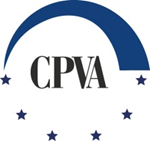 VIEŠOSIOS ĮSTAIGOS CENTRINĖS PROJEKTŲ VALDYMO AGENTŪROSDIREKTORIUS ĮSAKYMASDĖL Finansinių pataisų dėl viešojo pirkimo taisyklių nesilaikymo taikymo metodikOS PATVIRTINIMO 2017 m. birželio 20 d. Nr. 2017/8-164VilniusVadovaudamasi 2009–2014 m. Europos ekonominės erdvės ir Norvegijos finansinių mechanizmų, programų ir projektų finansavimo ir įgyvendinimo taisyklių, patvirtintų Lietuvos Respublikos finansų ministro 2012 m. balandžio 11 d. įsakymu Nr. 1K-135, 371 punktu ir Vidaus saugumo fondo projektų administravimo ir finansavimo taisyklių, patvirtintų Lietuvos Respublikos vidaus reikalų ministro 2015 m. rugsėjo 3 d. įsakymu Nr. 1V-683 „Dėl Vidaus saugumo fondo projektų administravimo ir finansavimo taisyklių patvirtinimo“, 183 punktu:T v i r t i n u  Finansinių pataisų dėl viešojo pirkimo taisyklių nesilaikymo taikymo metodiką (pridedama). Direktorė					Lidija KašubienėPATVIRTINTAViešosios įstaigos Centrinės projektų valdymoagentūros direktoriaus 2017 m. birželio 20 d. įsakymu Nr. 2017/8-164Finansinių pataisų dėl viešojo pirkimo taisyklių nesilaikymo Taikymo metodika I SKYRIUSBENDROSIOS NUOSTATOS1.	Finansinių pataisų dėl viešojo pirkimo taisyklių nesilaikymo taikymo metodika nustato 2009–2014 m. Europos ekonominės erdvės ir Norvegijos finansinių mechanizmų programos bei 2014–2020 m. Vidaus saugumo fondo projektų įgyvenimo metu nustatytų pažeidimų, susijusių su viešųjų pirkimų reikalavimų nesilaikymu, ištaisymo nustatant netinkamas finansuoti projekto išlaidas būdus ir tvarką vadovaujantis Finansinių pataisų, susijusių su išlaidomis, Sąjungos finansuotomis pagal pasidalijamąjį valdymą, kurias reikia atlikti dėl viešojo pirkimo taisyklių nesilaikymo, nustatymo gairių, patvirtintų Europos Komisijos 2013 m. gruodžio 19 d. sprendimu Nr. C(2013) 9527, (toliau – Gairės) nuostatomis (toliau – Finansinių pataisų taikymo metodika). 2.	Finansinių pataisų taikymo metodikos tikslas – nustatyti Gairėse rekomenduojamų finansinių pataisų dėl pažeidimų, susijusių su viešaisiais pirkimais, dydžius bei jų nustatymo būdus pagal atitinkamo pažeidimo pobūdį ir sunkumą, atsižvelgiant į tarptautinių, supaprastintų ir mažos vertės viešųjų pirkimų ypatumus pagal Lietuvos Respublikos viešųjų pirkimų įstatymą (toliau – Viešųjų pirkimų įstatymas arba VPĮ), bei finansinį pažeidimo poveikį. 3.	Finansinių pataisų taikymo metodika vadovaujasi viešosios įstaigos Centrinės projektų valdymo agentūros darbuotojai, atsakingi už 2009–2014 m. Europos ekonominės erdvės ir Norvegijos finansinių mechanizmų programos bei Vidaus saugumo fondo projektų pažeidimų, susijusių su viešaisiais pirkimais, tyrimą bei nustatymą.4.	Finansinė pataisa (korekcija) – pažeidimo, susijusio su viešuoju pirkimu, ištaisymo būdas nustatant netinkamų finansuoti projekto išlaidų dydį.5.	Kitos Finansinių pataisų taikymo metodikoje vartojamos sąvokos suprantamos taip, kaip jos apibrėžtos Viešųjų pirkimų įstatyme, Institucijų, atsakingų už 2009-2014 m. Europos ekonominės erdvės ir Norvegijos finansinių mechanizmų, valdymą ir kontrolę Lietuvoje, funkcijų apraše bei  2009-2014 m. Europos ekonominės erdvės ir Norvegijos finansinių mechanizmų, programų ir projektų finansavimo ir įgyvendinimo taisyklėse, patvirtintuose Lietuvos Respublikos finansų ministro 2012 m. balandžio 11 d. įsakymu Nr. 1K-135, ir Vidaus saugumo fondo projektų administravimo ir finansavimo taisyklėse, patvirtintose Lietuvos Respublikos vidaus reikalų ministro 2015 m. rugsėjo 3 d. įsakymu Nr. 1V-683.6.	Finansinių pataisų taikymo metodikoje aptariamas su klasikinio sektoriaus perkančiųjų organizacijų viešųjų pirkimų pažeidimais susijusių finansinių pataisų taikymas, todėl pateikiamos Gairių nuorodos tik į 2004 m. kovo 31 d. Europos Parlamento ir Tarybos direktyvą Nr. 2004/18/EB dėl viešojo darbų, prekių ir paslaugų pirkimo sutarčių sudarymo tvarkos derinimo (toliau - Direktyva 2004/18/EB) ir 2009 m. liepos 13 d. Europos Parlamento ir Tarybos direktyvą Nr. 2009/81/EB dėl darbų, prekių ir paslaugų pirkimo tam tikrų sutarčių, kurias sudaro perkančiosios organizacijos ar subjektai gynybos ir saugumo srityse, sudarymo tvarkos derinimo ir iš dalies keičianti direktyvas 2004/17/EB ir 2004/18/EB (toliau - Direktyva 2009/81/EB).7.	Finansinių pataisų taikymo metodikos priede „Finansinių pataisų nustatymo atvejai“ Gairių tekstas yra išspausdintas paryškintu šriftu, o Finansinių pataisų taikymo metodikos tekstas išspausdintas šviesiu šriftu. 8.	Finansinių pataisų taikymo metodikos priede „Finansinių pataisų nustatymo atvejai“ pateikiamos rekomenduojamos nuorodos į Viešųjų pirkimų įstatymo normas. Kiekvieno konkretaus pažeidimo atveju atskirai sprendžiama dėl taikytinų Viešųjų pirkimų įstatymo nuostatų. II SKYRIUSFinansinių pataisų nustatymo TIKSLAS ir DYdžiai9.	Finansinių pataisų tikslas – atkurti padėtį, kai visos finansavimui gauti deklaruotos išlaidos yra teisėtos pagal taikomus Lietuvos Respublikos ir Europos Sąjungos teisės aktus, t. y. projekto vykdytojas įvykdo savo pareigą grąžinti dėl neteisėtos veikos gautą naudą. 10.	Finansinės pataisos gali būti taikomos nustatant tikslią netinkamai išleistą sumą, o jei tai neįmanoma – apskaičiuojant fiksuotos normos finansinę pataisą.11.	Atsižvelgiant į pirkimų ypatumus, nustatytus Viešųjų pirkimų įstatyme, fiksuotos normos finansinės pataisos gali būti:11.1.	tarptautinių viešųjų pirkimų atveju – 5, 10, 25 ir 100, išimtiniais atvejais 2 procentai; 11.2.	supaprastintų viešųjų pirkimų atveju – 2, 5, 10, 25, 50 ir 100 procentų; 11.3.	mažos vertės viešųjų pirkimų atveju – 2, 5, 25, 50 ir 100 procentų.12.	Finansinės pataisos dydis nustatomas vadovaujantis proporcingumo principu ir atsižvelgiant į atitinkamo pažeidimo pobūdį, sunkumą bei finansinį poveikį. 13.	Kai nustatomi keli pažeidimai, susiję su tuo pačiu viešuoju pirkimu, finansinių pataisų normos nesudedamos, o finansinės pataisos dydis nustatomas pagal sunkiausią pažeidimą, t. y. taikoma viena didžiausia pataisos norma.14.	100 % finansinė pataisa gali būti taikoma sunkiausiais atvejais, kai dėl pažeidimo teikiama pirmenybė tam tikram (-iems) konkurso dalyviui (-iams) ar kandidatui (-ams) arba pažeidimas susijęs su nusikalstama veika, nustatytu įsiteisėjusiu teismo nuosprendžiu.III SKYRIUSFinansinių pataisų nustatymo Tvarka15.	Visais atvejais nustatant finansinių pataisų dydį pirmenybė teikiama tikslios netinkamai išleistos sumos nustatymui. Dažniausiai pasitaikantys tikslių netinkamai išleistų sumų nustatymo atvejai nurodyti Finansinių pataisų taikymo metodikos priede „Finansinių pataisų nustatymo atvejai“ atitinkamo pažeidimo grafoje „Preliminarus tikslių netinkamų projekto išlaidų skaičiavimas“.16.	Fiksuotos normos finansinė pataisa nustatoma pagal Gairėse ir Finansinių pataisų taikymo metodikos priede „Finansinių pataisų nustatymo atvejai“ pateikiamas dažniausias pažeidimų rūšis. 17.	Finansinės pataisos dydis apskaičiuojamas deklaruotai išlaidų sumai ir yra susijęs su sutartimi arba jos dalimi, kuriai pažeidimas daro poveikį. Ta pati fiksuotos pataisos norma taikoma ir bet kurioms būsimoms išlaidoms, susijusioms su ta pačia pažeidimo paveikta sutartimi arba jos dalimi, prieš patvirtinant išlaidas.18.	Sutarties dalimi, kuriai pažeidimas daro poveikį, laikytina sutarties dalis:18.1.	finansuojama projekto lėšomis, 18.2.	sutarties suma be pridėtinės vertės mokesčio, jei pridėtinės vertės mokestis netinkamas finansuoti;18.3.	kitais pagrįstais atvejais.19.	Finansinių pataisų taikymo metodika taikoma pažeidimams, nustatytiems po Finansinių pataisų taikymo metodikos įsigaliojimo dienos.20.	Pažeidimo nustatymo diena – Pažeidimo tyrimo išvados įsigaliojimo data.21.	Finansinių pataisų taikymo metodikoje aprašytos pažeidimų rūšys yra dažniausiai nustatomos pažeidimų rūšys. Kiti Finansinių pataisų taikymo metodikoje nenurodyti pažeidimai turėtų būti taisomi pagal proporcingumo principą ir, jei įmanoma, pagal analogiją su Gairėse ir šioje Finansinių pataisų taikymo metodikoje nustatytomis pažeidimų rūšimis.22.	Taikant finansinę pataisą pirkimų, keliančių tarptautinį susidomėjimą, atveju taikomos finansinės pataisos, numatytos tarptautiniams pirkimams. Sprendžiant, ar pirkimas kelia tarptautinį  susidomėjimą, atsižvelgiama į pirkimo objektą, numatomą pirkimo vertę (numatomos sudaryti sutarties vertė didesnė nei 90 procentų nustatyto tarptautinio pirkimo vertės riba), atitinkamos rinkos ypatybes (dydis, struktūra ir kt.), geografinę veiklos zoną. Nustatant, ar supaprastintas pirkimas kelią tarptautinį susidomėjimą, vadovaujamasi Komisijos aiškinamojo komunikato 2006/C 179/02 2.1 skirsniu. 23.	Nustatant finansinės pataisos dydį atsižvelgiama į pažeidimo pobūdį ir sunkumą, jo finansinį poveikį biudžetui.24.	Nustatant pažeidimo sunkumą ir susijusį finansinį poveikį biudžetui atsižvelgiama į konkurencijos lygį, skaidrumą ir vienodą požiūrį įvertinant: 24.1.	pirkimo objekto sudėtingumą ir prieinamumą; 24.2.	pažeidimo įtaką tiekėjų konkurencijai, įvertinant: 24.2.1.	pažeidimo įtaką tiekėjų apsisprendimui dalyvauti pirkime; 24.2.2.	gautų pasiūlymų skaičių; 24.2.3.	galimybes dalyvauti pirkimo procedūrose pasitelkiant kitus tiekėjus;24.2.4.	pasiūlymų atmetimo ar priėmimo priežastis; 24.2.5.	informaciją apie atmestus bei priimtus pasiūlymus;24.3.	kainą (ar racionali perkančioji organizacija naudojosi visuotinai prieinama informacija, paraiškoje nurodyta informacija, atsižvelgė į pasikeitusias rinkos sąlygas);24.4.	su pažeidimu susijusias pretenzijas, jų nagrinėjimą perkančiojoje organizacijoje, teikusių pretenzijas tiekėjų dalyvavimą pirkime;24.5.	su pažeidimu susijusius ieškinius teismui; 24.6.	aplinkybę, ar įvykdytas tarptautinis, keliantis tarptautinį susidomėjimą, supaprastintas, mažos vertės, skelbiamas ar neskelbiamas (kreipimaisi į kelis, du ar vieną tiekėją);24.7.	kitas svarbias aplinkybes. 25.	Nustatant pažeidimus bei finansines pataisas vadovaujamasi susijusia Europos Sąjungos Teisingumo Teismo, Lietuvos Aukščiausiojo Teismo bei Lietuvos vyriausiojo administracinio teismo praktika.IV SKYRIUSFinansinių pataisų netaikymo atvejai26.	Kai pažeidimas yra tik formalaus pobūdžio, t. y. nėra pažeidžiami pagrindiniai pirkimų principai ir neturi jokio teisinio ar galimo finansinio poveikio, pažeidimas nenustatomas ir finansinės pataisos netaikomos.27.	Finansinės pataisos netaikomos labai mažos ekonominės svarbos pažeidimų atvejais.28.	Labai mažos ekonominės svarbos pažeidimais laikytini atvejai, kai pažeidimo poveikis (taikytinos finansinės pataisos dydis) ne daugiau nei 180 eurų, išskyrus atvejus, kai apmokėtos nepatirtos išlaidos (pavyzdžiui, neatlikti sutartyje numatyti ir apmokėti darbai). _____________Finansinių pataisų dėl viešojo pirkimo taisyklių nesilaikymo nustatymo metodikos priedasfinansinių pataisų nustatymo atvejaiPažeidimo rūšisTeisinis pagrindasPažeidimo aprašymasPataisos dydisPataisos dydisPataisos dydisTarptautinių ir tarptautinį susidomėjimą keliančių pirkimų atvejaiSupaprastintų pirkimų atvejuMažos vertės pirkimų atveju1234562.1. Skelbimas apie pirkimą ir konkurso specifikacijos2.1. Skelbimas apie pirkimą ir konkurso specifikacijos2.1. Skelbimas apie pirkimą ir konkurso specifikacijos2.1. Skelbimas apie pirkimą ir konkurso specifikacijos2.1. Skelbimas apie pirkimą ir konkurso specifikacijos2.1. Skelbimas apie pirkimą ir konkurso specifikacijos1. Nėra skelbimo apie Pirkimą.Direktyvos 2004/18/EB 35 str. „Skelbimai“, Komisijos aiškinamojo komunikato 2006/C 179/02 2.1 skirsnis,VPĮ 22 str. 2 d., 23 str. 1 d., 86 str., 92 str. 1 d.Skelbimas apie pirkimą nebuvo paskelbtas pagal atitinkamas taisykles (t. y. paskelbimas Europos Sąjungos oficialiajame leidinyje, kai to reikalaujama pagal direktyvas).Supaprastintų pirkimų atveju skelbiamas pirkimas nepaskelbtas pagal VPĮ reikalavimus Centrinėje viešųjų pirkimų informacinėje sistemoje (toliau - CVP IS).Nustatomas sutarties dalykas, pirkimo vertė, ir pagal nustatytas aplinkybes sprendžiama ar taikomas reikalavimas paskelbti apie pirkimą.Įvertinama ar apie pirkimą paskelbiama pakankamai plačiai, kad rinką būtų galima atverti konkurencijai, t. y. ar kitoje valstybėje narėje įsikūrusi įmonė gautų atitinkamą su sutartimi susijusią informaciją iki sutarties sudarymo ir tokiu būdu galėtų išreikšti susidomėjimą šia sutartimi.100 %25 %, jei pagal direktyvas skelbimas apie pirkimą yra privalomas, bet jis nebuvo paskelbtas Europos Sąjungos oficialiajame leidinyje, nors buvo paskelbtas taip, kad buvo užtikrinta, jog kitoje valstybėje narėje esanti įmonė gautų tinkamą su viešuoju pirkimu susijusią informaciją iki sutarties sudarymo ir galėtų pateikti pasiūlymą arba išreikšti susidomėjimą šia sutartimi. Praktiškai tai reiškia, kad skelbimas apie pirkimą buvo paskelbtas nacionaliniu lygmeniu (pagal nacionalinės teisės aktus arba susijusias taisykles) arba laikytasi pagrindinių skelbimo apie pirkimą standartų. Daugiau  informacijos apie šiuos standartus rasite Komisijos aiškinamojo komunikato 2006/C 179/02 2.1 skirsnyje. 25 %10 %, jei apie pirkimą neskelbta CVP IS, tačiau paskelbta viešai kitomis priemonėmis (pavyzdžiui, perkančiosios organizacijos svetainėje)5 %, jei apie pirkimą paskelbta CVP IS priemonėmis, tačiau tik tam tikrai grupei tiekėjų užtikrinant pakankamą konkurenciją (pavyzdžiui, dideliam (ne mažiau kaip trys tiekėjai, išskyrus atvejus, kai atsižvelgiant į pirkimo būdą, yra mažesnis potencialių tiekėjų skaičius) skaičiui prisijungusių prie pirkimo tiekėjų).5 %, kai nepaskelbtas pirkimas, kuris turėjo būti skelbiamas2 %,kai apklausta mažiau tiekėjų nei privaloma.1.1. Nepaskelbtas esminių pirkimo sąlygų pakeitimas.Direktyvos 2004/18/EB 35 str. „Skelbimai“, Komisijos aiškinamojokomunikato 2006/C 179/02 2.1skirsnis,VPĮ 22 str. 2 d., 23 str. 1 d., 86 str.92 str. 1 d.Nepaskelbus esminių pirkimo sąlygų pakeitimo, vertintina jų įtaka potencialių tiekėjų apsisprendimui dalyvauti pirkime. 25 %Pataisa gali būti sumažinta iki 10 arba 5 %, atsižvelgiant į pažeidimo sunkumą.10 %Pataisa gali būti sumažinta iki 5 arba 2 %, atsižvelgiant į pažeidimo sunkumą.5 % skelbiamų pirkimų atvejais,2 %, kai apie pakeitimus neinformuoti visi apklausti tiekėjai.2. Dirbtinis viešojo darbų, paslaugų ar prekių pirkimo sutarčių suskaidymas(pirkimo objekto skaidymas į dalis).Direktyvos 2004/18/EB 9 str. 3 d. „Nėra leidžiama suskaidyti darbų projektų arba siūlomų pirkti tam tikrų prekių ir (arba) paslaugų kiekių, kai tokio suskaidymo tikslas yra išvengti šios direktyvos taikymo“,VPĮ 9 str. 2 d.Darbų projektas arba pasiūlytas tam tikro prekių kiekio ir (arba) paslaugų pirkimas yra suskirstomas ir nebepatenka į direktyvų taikymo sritį, taigi visiems darbų, paslaugų arba prekių kartu pirkimas nebeskelbiamas Europos Sąjungos oficialiajame leidinyje.100 %25 %, jei pagal direktyvas skelbimas apie pirkimą yra privalomas, bet jis nebuvo paskelbtas Europos Sąjungos oficialiajame leidinyje, nors buvo paskelbtas taip, kad buvo užtikrinta, jog kitoje valstybėje narėje esanti įmonė gautų tinkamą su viešuoju pirkimu susijusią informaciją iki sutarties sudarymo ir galėtų pateikti pasiūlymą arba išreikšti susidomėjimą šia sutartimi. Praktiškai tai reiškia, kad skelbimas apie pirkimą buvo paskelbtas nacionaliniu lygmeniu (pagal nacionalinės teisės aktus arba susijusias taisykles) arba laikytasi pagrindinių skelbimo apie pirkimą standartų. Daugiau informacijos apie šiuos standartus rasite Komisijos aiškinamojo komunikato 2006/C 179/02 2.1 skirsnyje.25 %10-5 % žr. 1 punkto paaiškinimą.5 %, kai nepaskelbtas pirkimas, kuris turėjo būti skelbiamas,2 %, kai apklausta mažiau tiekėjų nei privaloma.3. Nesilaikoma:- pasiūlymų priėmimo terminų arba- paraiškų dalyvauti konkurse priėmimo terminų(taikoma riboto konkurso ir skelbiamų derybų atvejais).Direktyvos 2004/18/EB 38 str. „Paraiškų dalyvauti pirkime ir pasiūlymų priėmimo terminai“,VPĮ 28 str. 2-4 d., 44 str., 46 str., 59 str., 89 str.Pasiūlymų (arba paraiškų dalyvauti konkurse) priėmimo terminai buvo trumpesni už nustatytuosius  direktyvose, t. y. terminai trumpesni už nurodytus VPĮ.25 %, jei laikotarpis sutrumpintas > =50 %.10 %, jei laikotarpis sutrumpintas > =30 %.5 %, jei laikotarpis sutrumpintas kitaip (ši pataisos norma gali būti sumažinta iki 2–5 %, kai nemanoma, kad trūkumo pobūdis ir sunkumas pateisina 5 % pataisos normą).10 %Pataisa gali būti sumažinta iki 5 arba 2 %, atsižvelgiant į pažeidimo sunkumą.2 % skelbiamų pirkimų atvejais.4. Nepakanka laiko galimiems konkurso dalyviams ir (arba) kandidatams gauti konkurso dokumentus(per trumpas pasiūlymų / paraiškų pateikimo terminas).Direktyvos 2004/18/EB 39 str. 1 d.,VPĮ 27 str. 1-2 d.Per mažai laiko galimiems konkurso dalyviams ir (arba) kandidatams gauti konkurso dokumentus, taigi sukuriamos nepateisinamos kliūtys, trukdančios atverti viešąjį pirkimą konkurencijai. Pataisos taikomos kiekvienu atskiru atveju. Nustatant pataisų dydį, bus atsižvelgiama į galimus švelninančius veiksnius, susijusius su sutarties specifika ir sudėtingumu, ypač į galimą administracinę naštą arba kliūtis teikiant konkurso dokumentus.25 %, jeigu laikotarpis, per kurį galimi konkurso dalyviai ir (arba) kandidatai turi gauti konkurso dokumentus, yra trumpesnis nei 50 % pasiūlymų teikimo laikotarpis (pagal atitinkamas nuostatas).10 %, jeigu laikotarpis, per kurį galimi konkurso dalyviai ir (arba) kandidatai turi gauti konkurso dokumentus, yra trumpesnis nei 60 % pasiūlymų teikimo laikotarpis (pagal atitinkamas nuostatas).5 %, jeigu laikotarpis, per kurį galimi konkurso dalyviai ir (arba) kandidatai turi gauti konkurso dokumentus, yra trumpesnis nei 80 % pasiūlymų teikimo laikotarpis (pagal atitinkamas nuostatas).10 %Pataisa gali būti sumažinta iki 5 arba 2 %, atsižvelgiant į pažeidimo sunkumą.2 % skelbiamų pirkimų atvejais.5. Nepaskelbiami:- pratęsti pasiūlymų teikimo terminai arba- pratęsti paraiškų dalyvauti konkurse teikimo terminai.Direktyvos 2004/18/EB 2 str. ir 38 str. 7 d.,VPĮ 28 str. 4 d.Pasiūlymų teikimo terminai (arba paraiškų dalyvauti konkurse teikimo terminai) buvo pratęsti ir apie tai nepaskelbta pagal atitinkamas taisykles (t. y. jeigu viešajam pirkimui taikomos direktyvos, jis skelbiamas Europos Sąjungos oficialiajame leidinyje).10 %, Pataisos gali būti sumažintos iki 5 %, atsižvelgiant į pažeidimo sunkumą.25 %10 %, jei apie pirkimą neskelbta CVP IS, tačiau paskelbta viešai kitomis priemonėmis (pavyzdžiui, perkančiosios organizacijos svetainėje)5 %, jei apie pirkimą paskelbta CVP IS priemonėmis, tačiau tik tam tikrai grupei tiekėjų užtikrinant pakankamą konkurenciją.2 % skelbiamų pirkimų atvejais.6. Atvejai, kuriais negalima pateisinti derybų procedūros, iš anksto paskelbus apie pirkimą.Direktyvos 2004/18/EB 30 str. 1 d.,VPĮ 55 str.Perkančioji organizacija, įvykdžiusi derybų procedūrą, po to, kai paskelbė apie pirkimą, sudaro viešojo pirkimo sutartį, nors tokia procedūra nėra pateisinama atitinkamomis nuostatomis.Skelbiamos derybos atliktos nesant bent vieno VPĮ 55 straipsnyje nurodyto pagrindo.25 %Pataisa gali būti sumažinta iki 10 arba 5 %, atsižvelgiant į pažeidimo sunkumą.Netaikoma.Netaikoma.7. Sudarant gynybos ir saugumo srities viešojo pirkimo sutartis, kurioms konkrečiai taikoma Direktyva 2009/81/EB, – netinkamas pagrindimas, kodėl nepaskelbta apie pirkimą.Direktyva 2009/81/EB, Lietuvos Respublikos viešųjų pirkimų, atliekamų gynybos ir saugumo srityje, įstatymo 19 str.Perkančioji organizacija sudaro gynybos ir saugumo srities viešojo pirkimo sutartis, vykdydama konkurencinį dialogą arba derybų procedūrą, nepaskelbusi apie pirkimą, nors aplinkybės nepateisina tokios procedūros taikymo.100 %Pataisa gali būti sumažinta iki 25, 10 arba 5 %, atsižvelgiant į pažeidimo sunkumą.25 %Pataisa gali būti sumažinta iki 10 arba 5 %, atsižvelgiant į pažeidimo sunkumą.2 % skelbiamų pirkimų atvejais.8. Nenurodomi:- atrankos kriterijai skelbime apie pirkimą (atrankos kriterijai ir/ar kvalifikacijos reikalavimai)ir (arba)- atrankos kriterijai (pasiūlymų vertinimo kriterijai) (ir jų korekciniai koeficientai) (lyginamieji svoriai) skelbime apie pirkimą arba konkurso specifikacijose.Direktyvos 2004/18/EB 36, 44, 45–50 ir 53 str. ir jos VII-A („Informacija, pateikiama skelbimuose apie viešuosius pirkimus“, 17 ir 23 p.) bei VII-B („Informacija, pateikiama skelbimuose dėl viešosios darbų koncesijos“, 5 p.) priedai,VPĮ 22 str. 7 d., 32-37 str., 39 str. 4, 5, 8 d., 90 str. 2 d.Skelbime apie pirkimą nėra nustatyti atrankos kriterijai (apima ir tiekėjų kvalifikacijos reikalavimus) ir (arba)nei skelbime apie pirkimą, nei konkurso specifikacijose nėra pakankamai išsamiai aprašyti sutarties sudarymo kriterijai ir jų korekciniai koeficientai.Apima atvejus, kai specialūs teisės aktai numato privalomus tiekėjų kvalifikacijos reikalavimus, tačiau perkančioji organizacija pirkimo sąlygose tokio reikalavimo nenurodo ir tiekėjas šio reikalavimo neatitinka. Pavyzdžiui, kai perkančioji organizacija nepareikalauja  privalomo ypatingo statinio atestato, kai tiekėjui jis privalomas. 25 %Pataisa gali būti sumažinta iki 10 arba 5 %, jei atrankos ir sutarties sudarymo kriterijai buvo nurodyti skelbime apie pirkimą (arba konkurso specifikacijose dėl sutarties sudarymo kriterijų), tačiau nepakankamai išsamiai.10 %Pataisa gali būti sumažinta iki 5 arba 2 %, atsižvelgiant į pažeidimo sunkumą.2 % skelbiamų pirkimų atvejais.9. Skelbime apie pirkimą arba konkurso specifikacijose nurodyti neteisėti ir (arba) diskriminaciniai atrankos ir (arba) sutarties sudarymo  kriterijai (pasiūlymų vertinimo kriterijai).Direktyvos 2004/18/EB 45-50 ir 53 str.,VPĮ 33-37 str., 39 str. 4, 5 d., 87 str. 1 d.Atvejai, kai subjektai susilaikė nuo pasiūlymo teikimo dėl neteisėtų atrankos ir (arba) sutarties sudarymo kriterijų, nustatytų skelbime apie pirkimą arba konkurso dokumentuose.Pavyzdžiui:- prievolė jau būti įsisteigusiam ar turėti atstovybę šalyje ar regione;- reikalavimas konkurso dalyviams turėti patirties šalyje arba regione.- reikalavimas turėti aptarnavimo centrą Vilniuje ar tam tikru atstumu.25 %Pataisa gali būti sumažinta iki 10 arba 5 %, atsižvelgiant į pažeidimo sunkumą.10 %Pataisa gali būti sumažinta iki 5 arba 2 %, atsižvelgiant į pažeidimo sunkumą.2 % skelbiamų pirkimų atvejais.10. Atrankos kriterijai nesusiję su sutarties dalyku arba jam neproporcingi(Neproporcingi kvalifikacijos reikalavimai).Direktyvos 2004/18/EB 44 str. 2 d.,VPĮ 32 str. 1 d., 87 str. 1 d.Kai galima įrodyti, kad konkrečiai sutarčiai nustatyti minimalūs pajėgumai nėra susiję su sutarties dalyku ir nėra jam proporcingi, ir dėl to neužtikrinamos vienodos galimybės konkurso dalyviams arba sukuriamos nepateisinamos kliūtys, trukdančios atverti viešąjį pirkimą konkurencijai.25 %Pataisa gali būti sumažinta iki 10 arba 5 %, atsižvelgiant į pažeidimo sunkumą.10 %Pataisa gali būti sumažinta iki 5 arba 2 %, atsižvelgiant į pažeidimo sunkumą.2 % skelbiamų pirkimų atvejais.11. Diskriminacinės techninės specifikacijos.Direktyvos 2004/18/EB 23 str. 2 d.,VPĮ 3 str. 1 d., 25 str. 2 d., 88 str.Nustatomi per daug specifiniai techniniai standartai, ir dėl to neužtikrinamos vienodos sąlygos visiems konkurso dalyviams arba sukuriamos nepateisinamos kliūtys, trukdančios atverti viešąjį pirkimą konkurencijai.25 %Pataisa gali būti sumažinta iki 10 arba 5 %, atsižvelgiant į pažeidimo sunkumą.Pataisa gali būti sumažinta, jei techninėje specifikacijoje nurodyti diskriminaciniai reikalavimai (pavyzdžiui, konkretūs prekės ženklai) neriboja tiekėjų, yra laisvai prieinami tiekėjams vienodomis sąlygomis. Tokiu atveju pataisa mažinama priklausomai nuo konkurencijos lygio (atsižvelgiama į tiekėjų, prisijungusių prie pirkimo, pateikusių pasiūlymus, skaičių, priklausomai nuo pirkimo būdo).10 %Pataisa gali būti sumažinta iki 5 arba 2 %, atsižvelgiant į pažeidimo sunkumą.2 % skelbiamų pirkimų atvejais.12. Nepakankamai apibrėžtas sutarties dalykas.Direktyvos 2004/18/EB 2 str.Byla C-340/02 (Komisija prieš Prancūziją) ir byla C-299/08 (Komisija prieš Prancūziją)Aprašymas skelbime apie pirkimą ir (arba) konkurso specifikacijose yra nepakankamas, kad galimi konkurso dalyviai ir (arba) kandidatai galėtų nustatyti sutarties dalyką.10 %Pataisos gali būti sumažintos iki 5 %, atsižvelgiant į pažeidimo sunkumą.Jei nepaskelbta apie atliktus darbus, atitinkamai sumai taikoma 100 % pataisa. 10 %Pataisa gali būti sumažinta iki 5 arba 2 %, atsižvelgiant į pažeidimo sunkumą.2 % skelbiamų pirkimų atvejais.2.2 Pasiūlymų vertinimas2.2 Pasiūlymų vertinimas2.2 Pasiūlymų vertinimas2.2 Pasiūlymų vertinimas2.2 Pasiūlymų vertinimas2.2 Pasiūlymų vertinimas13. Atrankos kriterijai pakeisti atplėšus vokus su pasiūlymais, todėl konkurso dalyviai priimti neteisingai.Direktyvos 2004/18/EB 2 str. ir 44 str. 1 d.,VPĮ 3 str. 1 d., 39 str. 8 d.Atrankos kriterijai buvo pakeisti vykdant atranką, todėl priimti konkurso dalyviai, kurie neturėjo būti priimti, jeigu būtų buvę taikyti paskelbti atrankos kriterijai.Atrankos kriterijai ir/ar kvalifikacijos reikalavimai pakeisti pasibaigus pasiūlymų/paraiškų pateikimo laikui, todėl neteisėtai priimami pasiūlymai/paraiškos, kurie neatitiko pradinių pirkimo sąlygų (galiojusių iki neteisėtai pakeistų sąlygų). Tuo atveju, jei atrankos kriterijų pakeitimas neįtakojo pirkimo rezultato, pažeidimas nenustatomas ir finansinė pataisa netaikoma.25 %Pataisa gali būti sumažinta iki 10 arba 5 %,atsižvelgiant į pažeidimo sunkumą.Atsižvelgiama į tai, ar perkančioji organizacija prašė tiekėją patikslinti kvalifikaciją, ar nustatė pakankamą terminą pateikti informaciją.10 %Pataisa gali būti sumažinta iki 5 arba 2 %,atsižvelgiant į pažeidimo sunkumą.Skelbiamų pirkimų atvejais - 5 %, neskelbiamų -2 %.13. Atrankos kriterijai pakeisti atplėšus vokus su pasiūlymais, todėl konkurso dalyviai priimti neteisingai.Atrankos kriterijai buvo pakeisti vykdant atranką, todėl priimti konkurso dalyviai, kurie neturėjo būti priimti, jeigu būtų buvę taikyti paskelbti atrankos kriterijai.Atrankos kriterijai ir/ar kvalifikacijos reikalavimai pakeisti pasibaigus pasiūlymų/paraiškų pateikimo laikui, todėl neteisėtai priimami pasiūlymai/paraiškos, kurie neatitiko pradinių pirkimo sąlygų (galiojusių iki neteisėtai pakeistų sąlygų). Tuo atveju, jei atrankos kriterijų pakeitimas neįtakojo pirkimo rezultato, pažeidimas nenustatomas ir finansinė pataisa netaikoma.Preliminarus tikslių netinkamų projekto išlaidų skaičiavimas:Skirtumas tarp neteisėtai laimėjusio ir antroje vietoje esančio tiekėjo pasiūlymo kainų (išskyrus atvejus, kai nepagrįsta neįprastai maža kaina).Preliminarus tikslių netinkamų projekto išlaidų skaičiavimas:Skirtumas tarp neteisėtai laimėjusio ir antroje vietoje esančio tiekėjo pasiūlymo kainų (išskyrus atvejus, kai nepagrįsta neįprastai maža kaina).Preliminarus tikslių netinkamų projekto išlaidų skaičiavimas:Skirtumas tarp neteisėtai laimėjusio ir antroje vietoje esančio tiekėjo pasiūlymo kainų (išskyrus atvejus, kai nepagrįsta neįprastai maža kaina).14. Atrankos kriterijai (kvalifikacijos reikalavimai) pakeisti atplėšus vokus su pasiūlymais, todėl konkurso dalyviai atmesti neteisingai.Direktyvos 2004/18/EB 2 str. ir 44 str. 1 d.,VPĮ 3 str. 1 d., 39 str. 8 d.Atrankos kriterijai buvo pakeisti vykdant atranką, todėl atmesti tie konkurso dalyviai, kurie turėjo būti priimti, jeigu būtų buvę taikyti paskelbti atrankos kriterijai.Atrankos kriterijai ir/ar kvalifikacijos reikalavimai pakeisti pasibaigus pasiūlymų/paraiškų pateikimo laikui, todėl neteisėtai atmetami pasiūlymai/paraiškos, kurie neatitiko pradinių pirkimo sąlygų (galiojusių iki neteisėtai pakeistų sąlygų). Tuo atveju, jei atrankos kriterijų pakeitimas neįtakojo pirkimo rezultato, pažeidimas nenustatomas ir finansinė pataisa netaikoma.25 %Pataisa gali būti sumažinta iki 10 arba 5 %, atsižvelgiant į pažeidimo sunkumą.Atsižvelgiama į tai, ar perkančioji organizacija prašė tiekėją patikslinti kvalifikaciją, ar nustatė pakankamą terminą pateikti informaciją.10 %Pataisa gali būti sumažinta iki 5 arba 2 %, atsižvelgiant į pažeidimo sunkumą.Skelbiamų pirkimų atvejais - 5 %, neskelbiamų -2 %.14. Atrankos kriterijai (kvalifikacijos reikalavimai) pakeisti atplėšus vokus su pasiūlymais, todėl konkurso dalyviai atmesti neteisingai.Direktyvos 2004/18/EB 2 str. ir 44 str. 1 d.,VPĮ 3 str. 1 d., 39 str. 8 d.Atrankos kriterijai buvo pakeisti vykdant atranką, todėl atmesti tie konkurso dalyviai, kurie turėjo būti priimti, jeigu būtų buvę taikyti paskelbti atrankos kriterijai.Atrankos kriterijai ir/ar kvalifikacijos reikalavimai pakeisti pasibaigus pasiūlymų/paraiškų pateikimo laikui, todėl neteisėtai atmetami pasiūlymai/paraiškos, kurie neatitiko pradinių pirkimo sąlygų (galiojusių iki neteisėtai pakeistų sąlygų). Tuo atveju, jei atrankos kriterijų pakeitimas neįtakojo pirkimo rezultato, pažeidimas nenustatomas ir finansinė pataisa netaikoma.Preliminarus tikslių netinkamų projekto išlaidų skaičiavimas:Skirtumas tarp neteisėtai laimėjusio ir neteisėtai atmesto pasiūlymo kainų (išskyrus atvejus, kai nepagrįsta neįprastai maža kaina).Preliminarus tikslių netinkamų projekto išlaidų skaičiavimas:Skirtumas tarp neteisėtai laimėjusio ir neteisėtai atmesto pasiūlymo kainų (išskyrus atvejus, kai nepagrįsta neįprastai maža kaina).Preliminarus tikslių netinkamų projekto išlaidų skaičiavimas:Skirtumas tarp neteisėtai laimėjusio ir neteisėtai atmesto pasiūlymo kainų (išskyrus atvejus, kai nepagrįsta neįprastai maža kaina).14.1. Viešojo pirkimo laimėtoju pripažįstamas tiekėjo, kuris neatitiko nustatytų pirkimo sąlygų, pasiūlymas arba iš pirkimo procedūrų pašalintas tiekėjas, kurio pasiūlymas turėjo būti pripažintas laimėjusiu.VPĮ 3 str. 1 d., 39 str. 8 d.25 %Pataisa gali būti sumažinta iki 10 arba 5 %, atsižvelgiant į pažeidimo sunkumą.Atsižvelgiama į tai, ar perkančioji organizacija prašė tiekėją patikslinti kvalifikaciją, ar nustatė pakankamą terminą pateikti informaciją.10 %Pataisa gali būti sumažinta iki 5 arba 2 %, atsižvelgiant į pažeidimo sunkumą.Skelbiamų pirkimų atvejais - 5 %, neskelbiamų -2 %.14.1. Viešojo pirkimo laimėtoju pripažįstamas tiekėjo, kuris neatitiko nustatytų pirkimo sąlygų, pasiūlymas arba iš pirkimo procedūrų pašalintas tiekėjas, kurio pasiūlymas turėjo būti pripažintas laimėjusiu.VPĮ 3 str. 1 d., 39 str. 8 d.Preliminarus tikslių netinkamų projekto išlaidų skaičiavimas:Skirtumas tarp neteisėtai laimėjusio ir antroje vietoje esančio tiekėjo arba neteisėtai atmesto pasiūlymo kainų (išskyrus atvejus, kai nepagrįsta neįprastai maža kaina).Preliminarus tikslių netinkamų projekto išlaidų skaičiavimas:Skirtumas tarp neteisėtai laimėjusio ir antroje vietoje esančio tiekėjo arba neteisėtai atmesto pasiūlymo kainų (išskyrus atvejus, kai nepagrįsta neįprastai maža kaina).Preliminarus tikslių netinkamų projekto išlaidų skaičiavimas:Skirtumas tarp neteisėtai laimėjusio ir antroje vietoje esančio tiekėjo arba neteisėtai atmesto pasiūlymo kainų (išskyrus atvejus, kai nepagrįsta neįprastai maža kaina).15. Konkurso dalyvių ir (arba) kandidatų vertinimas taikant neteisėtus atrankos arba sutarties sudarymo kriterijus(taikomi neteisėti kvalifikacijos ar pasiūlymų vertinimo kriterijai).Direktyvos 2004/18/EB 53 str. „Sutarties sudarymo kriterijai“,VPĮ 39 str. 4-5 d.Vertinant konkurso dalyvius ir (arba) kandidatus atrankos kriterijai buvo naudojami kaip sutarties sudarymo kriterijai arba nesilaikyta skelbime apie pirkimą arba konkurso specifikacijose nurodytų sutarties sudarymo kriterijų (arba atitinkamų smulkesnių kriterijų arba korekcinių koeficientų), todėl taikyti neteisėti atrankos arba sutarties sudarymo kriterijai.Pavyzdys. Sutarties sudarymui taikyti smulkesni kriterijai nėra susiję su skelbime apie pirkimą arba konkurso specifikacijose nurodytais sutarties sudarymo kriterijais.Tiekėjų vertinimo kriterijai turi būti iš anksto paskelbti pirkimo dokumentuose. Jei perkančioji organizacija pasiūlymus vertina pagal ekonomiškai naudingiausio pasiūlymo kriterijų, ji privalo, paskelbti šio kriterijaus subkriterijaus (kriterijaus sudėtinių dalių) lyginamojo svorio koeficientus (LAT 2013-12-03 Viešųjų pirkimų reglamentavimo ir teismų praktikos apžvalga (II) Nr. AC-39-1 (Teismų praktika. 2013, 39, p. 520-652), ESTT 2002-12-12 Sprendimas Universale-Bau ir kt., C-470/99, Rink. 2002, p. I-11617).25 %Pataisa gali būti sumažinta iki 10 arba 5 %, atsižvelgiant į pažeidimo sunkumą.10 %Pataisa gali būti sumažinta iki 5 arba 2 %,atsižvelgiant į pažeidimo sunkumą.Skelbiamų pirkimų atvejais - 5 %, neskelbiamų -2 %.16. Skaidrumo ir (arba) vienodo požiūrio stoka vertinimo etape(skaidrumo ir (ar) lygiateisiškumo principų pažeidimas).Direktyvos 2004/18/EB 2 „Sutarčių sudarymo principai“ ir 43 str. „Ataskaitų turinys“,VPĮ 3 str. 1 d. ir 19 str., 41 str., supaprastintų pirkimų atveju –39 str. 2 d. 2 p.Audito seka, visų pirma susijusi su kiekvienam pasiūlymui skiriamais balais, yra neaiški, nepagrįsta, nepakankami skaidri arba jos iš viso nėra, ir (arba) vertinimo ataskaitos nėra arba joje pateikiama ne visa pagal atitinkamas nuostatas reikalaujama informacija.Pasiūlymas pripažįstamas laimėjusiu pažeidžiant skaidrumo ir/ar lygiateisiškumo pricipus.25 %Pataisa gali būti sumažinta iki 10 arba 5 %, atsižvelgiant į pažeidimo sunkumą.10 %Pataisa gali būti sumažinta iki 5 arba 2 %,atsižvelgiant į pažeidimo sunkumą.Skelbiamų pirkimų atvejais - 5 %, neskelbiamų -2 %.17. Pasiūlymas pakeistas vertinimo etape.Direktyvos 2004/18/EB 2 str.Direktyvos 2004/17/EB 10 str., VPĮ 3 str. 1 d., 39 str. 1 d.Perkančioji organizacija leidžia konkurso dalyviui ir (arba) kandidatui pakeisti savo pasiūlymą, kai pasiūlymai vertinami.25 %Pataisa gali būti sumažinta iki 10 arba 5 %,atsižvelgiant į pažeidimo sunkumą.10 %Pataisa gali būti sumažinta iki 5 arba 2 %,atsižvelgiant į pažeidimo sunkumą.Skelbiamų pirkimų atvejais - 5 %, neskelbiamų -2 %.18. Derybos sutarties sudarymo procedūros metu.Direktyvos 2004/18/EB 2 str.VPĮ 3 str. 1 d.Pagal atvirą arba ribotą procedūrą perkančioji organizacija derasi su konkurso dalyviais vertinimo etapu, ir dėl to iš esmės pakeičiamos pradinės skelbime apie pirkimą arba konkurso specifikacijose nustatytos sąlygos.25 %Pataisa gali būti sumažinta iki 10 arba 5 %, atsižvelgiant į pažeidimo sunkumą.10 %Pataisa gali būti sumažinta iki 5 arba 2 %,atsižvelgiant į pažeidimo sunkumą.Skelbiamų pirkimų atvejais - 5 %, neskelbiamų -2 %.19. Derybų procedūra iš anksto paskelbus apie pirkimą, kai iš esmės pakeičiamos skelbime apie pirkimą arba konkurso specifikacijose nustatytos sąlygos.Direktyvos 2004/18/EB 30 str.,VPĮ 55 str.Vykdant derybų procedūrą, iš anksto paskelbus apie pirkimą, pradinės sutarties sąlygos buvo iš esmės pakeistos, todėl buvo pagrindas skelbti naują konkursą.25 %Pataisa gali būti sumažinta iki 10 arba 5 %, atsižvelgiant į pažeidimo sunkumą.10 %Pataisa gali būti sumažinta iki 5 arba 2 %,atsižvelgiant į pažeidimo sunkumą.Skelbiamų pirkimų atvejais - 5 %, neskelbiamų -2 %.20. Atmesti pasiūlymai, kuriuose siūloma labai maža kaina.Direktyvos 2004/18/EB 55 str.,VPĮ 40 str.Pasiūlymuose nurodytos prekių, darbų ar paslaugų kainos yra neįprastai mažos, tačiau perkančioji organizacija, prieš atmesdama tokius pasiūlymus, nepaprašo raštu pateikti informacijos apie pasiūlymo sudedamieji elementai, kurie, jos nuomone, yra svarbūs.25 %10 %Pataisa gali būti sumažinta iki 5 arba 2 %,atsižvelgiant į pažeidimo sunkumą.Netaikoma.21. Interesų konfliktas.Direktyvos 2004/18/EB 2 str.,VPĮ 3 str. 1 d.Kai kompetentinga teisminė arba administracinė institucija nustato interesų konfliktą, susijusį su Sąjungos lėšų gavėju arba perkančiąja organizacija.Pagal įsigaliojusį teismo sprendimą, nuosprendį, nutartį dėl projekto vykdytojo ar partnerio veiksmų.100 %100 % Pataisa gali būti sumažinta iki 50 arba 25 %,atsižvelgiant į pažeidimo sunkumą.100 % Pataisa gali būti sumažinta iki 50 arba 25 %, atsižvelgiant į pažeidimo sunkumą.2.3. Sutarties vykdymas2.3. Sutarties vykdymas2.3. Sutarties vykdymas2.3. Sutarties vykdymas2.3. Sutarties vykdymas2.3. Sutarties vykdymas22. Iš esmės pakeisti skelbime apie pirkimą arba konkurso specifikacijose nustatyti sutarties elementai(Esminis sutarties keitimas).Direktyvos2004/18/EB 2 str.Teismo praktika: Sprendimas CAS Succhi di Frutta SpA, C-496/99, [2004], Rink. p. I-3801, 116 ir 118 punktai Sprendimas Komisija prieš Prancūziją, C-340/02, [2004], Rink. p. I-9845 Sprendimas Wall AG, C-91/08, [2010], Rink. p. I- 2815, VPĮ 3 str. 1 d.Esminiai sutarties (neišimtinai) yra: kaina, darbų pobūdis, užbaigimo terminas, mokėjimo sąlygos ir naudojamos medžiagos. Kiekvienu konkrečiu atveju visada būtina išanalizuoti, kokie elementai yra esminiai sudarymo elementaiNetaikoma atvejams, kai pirkimo dokumentuose pakeitimo galimybė nėra numatyta, tačiau sutarties pakeitimai nėra esminiai, t. y. pažeidimas yra formalus.25 % sutarties vertės plius papildoma sutarties vertė, gauta iš esmės pakeitus sutarties elementus.10 % sutarties vertės ir papildoma sutarties vertė, gauta iš esmės pakeitus sutartį.Nuo neteisėtai sudarytų sutarčių vertės:Skelbiamų pirkimų atvejais - 5 %, neskelbiamų -2 % ir papildoma sutarties vertė, gauta iš esmės pakeitus sutartį.22.1. Netinkamas pirkimo sutarties įvykdymo užtikrinimas:Direktyvos2004/18/EB 2 str., VPĮ 3 str. 1 d., 18 str. 8 d.Nepateiktas pirkimo sąlygose nurodyto dydžio ir trukmės pirkimo sutarties įvykdymo užtikrinimas (garantija, laidavimas, laidavimo draudimas). Taikoma, jei sutartinių įsipareigojimų nesilaikymas yra laikytinas esminiu sutarties keitimu.Preliminarus tikslių netinkamų projekto išlaidų skaičiavimas:Pagal pirkimo sutarties įvykdymo užtikrinimo kainą, apskaičiuotą ir pagrįstą Projekto vykdytojo pateiktais duomenimis. Jei neturima pagrįstų duomenų, taikomas palūkanų dydis, nustatytas Lietuvos Respublikos finansų ministro įsakyme dėl delspinigių už pavėluotą grąžinti finansinę paramą ir bendrojo finansavimo lėšas bei palūkanų už kiekvieną naudojimosi negrąžintomis lėšomis dieną dydžio nustatymo, pažeidimo nustatymo dienai.Preliminarus tikslių netinkamų projekto išlaidų skaičiavimas:Pagal pirkimo sutarties įvykdymo užtikrinimo kainą, apskaičiuotą ir pagrįstą Projekto vykdytojo pateiktais duomenimis. Jei neturima pagrįstų duomenų, taikomas palūkanų dydis, nustatytas Lietuvos Respublikos finansų ministro įsakyme dėl delspinigių už pavėluotą grąžinti finansinę paramą ir bendrojo finansavimo lėšas bei palūkanų už kiekvieną naudojimosi negrąžintomis lėšomis dieną dydžio nustatymo, pažeidimo nustatymo dienai.Preliminarus tikslių netinkamų projekto išlaidų skaičiavimas:Pagal pirkimo sutarties įvykdymo užtikrinimo kainą, apskaičiuotą ir pagrįstą Projekto vykdytojo pateiktais duomenimis. Jei neturima pagrįstų duomenų, taikomas palūkanų dydis, nustatytas Lietuvos Respublikos finansų ministro įsakyme dėl delspinigių už pavėluotą grąžinti finansinę paramą ir bendrojo finansavimo lėšas bei palūkanų už kiekvieną naudojimosi negrąžintomis lėšomis dieną dydžio nustatymo, pažeidimo nustatymo dienai.22.1.1. nepateiktas;Pirkimo sutarties įvykdymo užtikrinimas  nepateiktas.Išskaičiuojamas pirkimo sąlygose nurodytos konkrečios ar procentinės pirkimo sutarties užtikrinimo sumos palūkanų dydis. Skaičiavimo pavyzdys:Pirkimo sąlygose nurodytas pirkimo užtikrinimo dydis 5 % pasiūlymo kainos, kuri yra 1 000 000 Eur 12 mėn.1 000 000 Eur x 5 % : 100 = 50 000 Eur (Procentinis pirkimo sutarties užtikrinimo dydis nustatomas išskaičiuojant sutarties kainos dydį, nurodytą pirkimo sąlygose bei išreikštą procentais);50 000 Eur x 0,01 % / 100 = 5 Eur (dienos sutarties užtikrinimo kaina);5 Eur x 365 (dienų skaičius, atsižvelgiant į metinį dienų skaičių) = 1 825 Eur.Išskaičiuojamas pirkimo sąlygose nurodytos konkrečios ar procentinės pirkimo sutarties užtikrinimo sumos palūkanų dydis. Skaičiavimo pavyzdys:Pirkimo sąlygose nurodytas pirkimo užtikrinimo dydis 5 % pasiūlymo kainos, kuri yra 1 000 000 Eur 12 mėn.1 000 000 Eur x 5 % : 100 = 50 000 Eur (Procentinis pirkimo sutarties užtikrinimo dydis nustatomas išskaičiuojant sutarties kainos dydį, nurodytą pirkimo sąlygose bei išreikštą procentais);50 000 Eur x 0,01 % / 100 = 5 Eur (dienos sutarties užtikrinimo kaina);5 Eur x 365 (dienų skaičius, atsižvelgiant į metinį dienų skaičių) = 1 825 Eur.Išskaičiuojamas pirkimo sąlygose nurodytos konkrečios ar procentinės pirkimo sutarties užtikrinimo sumos palūkanų dydis. Skaičiavimo pavyzdys:Pirkimo sąlygose nurodytas pirkimo užtikrinimo dydis 5 % pasiūlymo kainos, kuri yra 1 000 000 Eur 12 mėn.1 000 000 Eur x 5 % : 100 = 50 000 Eur (Procentinis pirkimo sutarties užtikrinimo dydis nustatomas išskaičiuojant sutarties kainos dydį, nurodytą pirkimo sąlygose bei išreikštą procentais);50 000 Eur x 0,01 % / 100 = 5 Eur (dienos sutarties užtikrinimo kaina);5 Eur x 365 (dienų skaičius, atsižvelgiant į metinį dienų skaičių) = 1 825 Eur.22.1.2. pateiktas netinkamo (per mažo) dydžio;Pateiktas netinkamo dydžio pirkimo sutarties įvykdymo užtikrinimas.Išskaičiuojamas netinkamo dydžio pirkimo sutarties užtikrinimo sumos palūkanų dydis. Užtikrinimo kaina apskaičiuojama iš pagal 22.1.1 punktą nustatyto užtikrinimo dydžio atėmus tiekėjo pateikto užtikrinimo dydį.Skaičiavimo pavyzdys:Pirkimo sąlygose nurodytas pirkimo užtikrinimo dydis 5 % pasiūlymo kainos, kuri yra 1 000 000 Eur 12 mėn. Tiekėjas pateikė užtikrinimą 20 000 Eur.1 000 000 Eur x 5 % : 100 – 20 000 = 30 000 Eur;30 000 Eur x 0,01 % / 100 = 3 Eur (suma dienai);3 Eur x 365 (dienų skaičius, atsižvelgiant į metinį dienų skaičių) = 1 095 Eur.Išskaičiuojamas netinkamo dydžio pirkimo sutarties užtikrinimo sumos palūkanų dydis. Užtikrinimo kaina apskaičiuojama iš pagal 22.1.1 punktą nustatyto užtikrinimo dydžio atėmus tiekėjo pateikto užtikrinimo dydį.Skaičiavimo pavyzdys:Pirkimo sąlygose nurodytas pirkimo užtikrinimo dydis 5 % pasiūlymo kainos, kuri yra 1 000 000 Eur 12 mėn. Tiekėjas pateikė užtikrinimą 20 000 Eur.1 000 000 Eur x 5 % : 100 – 20 000 = 30 000 Eur;30 000 Eur x 0,01 % / 100 = 3 Eur (suma dienai);3 Eur x 365 (dienų skaičius, atsižvelgiant į metinį dienų skaičių) = 1 095 Eur.Išskaičiuojamas netinkamo dydžio pirkimo sutarties užtikrinimo sumos palūkanų dydis. Užtikrinimo kaina apskaičiuojama iš pagal 22.1.1 punktą nustatyto užtikrinimo dydžio atėmus tiekėjo pateikto užtikrinimo dydį.Skaičiavimo pavyzdys:Pirkimo sąlygose nurodytas pirkimo užtikrinimo dydis 5 % pasiūlymo kainos, kuri yra 1 000 000 Eur 12 mėn. Tiekėjas pateikė užtikrinimą 20 000 Eur.1 000 000 Eur x 5 % : 100 – 20 000 = 30 000 Eur;30 000 Eur x 0,01 % / 100 = 3 Eur (suma dienai);3 Eur x 365 (dienų skaičius, atsižvelgiant į metinį dienų skaičių) = 1 095 Eur.22.1.3. pateiktas netinkamam laikui. Pirkimo sutarties įvykdymo užtikrinimas  pateiktas pavėluotai, t. y. nevisam pirkimo sąlygose nurodytam laikotarpiui.Išskaičiuojamas netinkamo laikotarpio pirkimo sutarties užtikrinimo sumos palūkanų dydis. Užtikrinimo dienos įkainis dauginamas iš nepateikto užtikrinimo dienų skaičiaus. Skaičiavimo pavyzdys:Pirkimo sąlygose nurodytas pirkimo užtikrinimo dydis 50 000 Eur, terminas 365 d. Užtikrinimas pateiktas 200 d.;50 000 Eur x 0,01 % / 100 = 5 Eur (dienos sutarties užtikrinimo kaina);5 Eur x (365 - 200) (dienų skaičius, atsižvelgiant į metinį dienų skaičių) = 825 Eur.Išskaičiuojamas netinkamo laikotarpio pirkimo sutarties užtikrinimo sumos palūkanų dydis. Užtikrinimo dienos įkainis dauginamas iš nepateikto užtikrinimo dienų skaičiaus. Skaičiavimo pavyzdys:Pirkimo sąlygose nurodytas pirkimo užtikrinimo dydis 50 000 Eur, terminas 365 d. Užtikrinimas pateiktas 200 d.;50 000 Eur x 0,01 % / 100 = 5 Eur (dienos sutarties užtikrinimo kaina);5 Eur x (365 - 200) (dienų skaičius, atsižvelgiant į metinį dienų skaičių) = 825 Eur.Išskaičiuojamas netinkamo laikotarpio pirkimo sutarties užtikrinimo sumos palūkanų dydis. Užtikrinimo dienos įkainis dauginamas iš nepateikto užtikrinimo dienų skaičiaus. Skaičiavimo pavyzdys:Pirkimo sąlygose nurodytas pirkimo užtikrinimo dydis 50 000 Eur, terminas 365 d. Užtikrinimas pateiktas 200 d.;50 000 Eur x 0,01 % / 100 = 5 Eur (dienos sutarties užtikrinimo kaina);5 Eur x (365 - 200) (dienų skaičius, atsižvelgiant į metinį dienų skaičių) = 825 Eur.22.2. Viešojo pirkimo sutarties apmokėjimo sąlygų nesilaikymas teikėjui išmokėjus sumą anksčiau, nei numatyta sutartyje. Direktyvos2004/18/EB 2 str., VPĮ 3 str. 1 d., 18 str. 8 d.Pirkimo sąlygose numatytų sutarties apmokėjimo sąlygų nesilaikymas teikėjui išmokėjus sumą anksčiau. Taikoma, jei apmokėjimo sąlygų nesilaikymas laikytinas esminiu sutarties keitimu.Preliminarus tikslių netinkamų projekto išlaidų skaičiavimas:Tiekėjo gauta ekonominė nauda už naudojimąsi neteisėtai suteiktomis lėšomis tam tikrą laikotarpį.Apskaičiuojama taikant palūkanų dydį, nustatytą Lietuvos Respublikos finansų ministro įsakyme dėl delspinigių už pavėluotą grąžinti finansinę paramą ir bendrojo finansavimo lėšas bei palūkanų už kiekvieną naudojimosi negrąžintomis lėšomis dieną dydžio nustatymo, pažeidimo nustatymo dienai.Skaičiavimo pavyzdys:Sutarties kaina 1 000 000 Eur. Sutartyje numatytas apmokėjimas suteikus paslaugą, t. y. po 12 mėn. Tiekėjui išmokėtas pirkimo sąlygose nenumatytas avansas 100 000 Eur. Dienų skaičius nuo apmokėjimo dienos iki sutartyje numatyto termino išmokėjimo dienos - 300 d.;100 000 Eur x 0,01 % : 100 = 10 Eur (suma dienai);10 Eur x 300 d. = 3 000 Eur.Preliminarus tikslių netinkamų projekto išlaidų skaičiavimas:Tiekėjo gauta ekonominė nauda už naudojimąsi neteisėtai suteiktomis lėšomis tam tikrą laikotarpį.Apskaičiuojama taikant palūkanų dydį, nustatytą Lietuvos Respublikos finansų ministro įsakyme dėl delspinigių už pavėluotą grąžinti finansinę paramą ir bendrojo finansavimo lėšas bei palūkanų už kiekvieną naudojimosi negrąžintomis lėšomis dieną dydžio nustatymo, pažeidimo nustatymo dienai.Skaičiavimo pavyzdys:Sutarties kaina 1 000 000 Eur. Sutartyje numatytas apmokėjimas suteikus paslaugą, t. y. po 12 mėn. Tiekėjui išmokėtas pirkimo sąlygose nenumatytas avansas 100 000 Eur. Dienų skaičius nuo apmokėjimo dienos iki sutartyje numatyto termino išmokėjimo dienos - 300 d.;100 000 Eur x 0,01 % : 100 = 10 Eur (suma dienai);10 Eur x 300 d. = 3 000 Eur.Preliminarus tikslių netinkamų projekto išlaidų skaičiavimas:Tiekėjo gauta ekonominė nauda už naudojimąsi neteisėtai suteiktomis lėšomis tam tikrą laikotarpį.Apskaičiuojama taikant palūkanų dydį, nustatytą Lietuvos Respublikos finansų ministro įsakyme dėl delspinigių už pavėluotą grąžinti finansinę paramą ir bendrojo finansavimo lėšas bei palūkanų už kiekvieną naudojimosi negrąžintomis lėšomis dieną dydžio nustatymo, pažeidimo nustatymo dienai.Skaičiavimo pavyzdys:Sutarties kaina 1 000 000 Eur. Sutartyje numatytas apmokėjimas suteikus paslaugą, t. y. po 12 mėn. Tiekėjui išmokėtas pirkimo sąlygose nenumatytas avansas 100 000 Eur. Dienų skaičius nuo apmokėjimo dienos iki sutartyje numatyto termino išmokėjimo dienos - 300 d.;100 000 Eur x 0,01 % : 100 = 10 Eur (suma dienai);10 Eur x 300 d. = 3 000 Eur.22.3. Viešojo pirkimo sutartyje numatytų tiekėjo įsipareigojimų vykdymo vėlavimas nesilaikant pirkimo sąlygose numatytų terminų. Taikoma, jei įsipareigojimų vėlavimas yra laikytinas esminiu sutarties keitimu.Preliminarus tikslių netinkamų projekto išlaidų skaičiavimas:Projekto vykdytojui, netaikančiam viešojo pirkimo sutarties užtikrinimo priemonių, taikoma pirkimo sutartyje nustatyto dydžio finansinė pataisa. Apskaičiuojama taikant delspinigių dydį, nustatytą Lietuvos Respublikos finansų ministro įsakyme dėl delspinigių už pavėluotą grąžinti finansinę paramą ir bendrojo finansavimo lėšas bei palūkanų už kiekvieną naudojimosi negrąžintomis lėšomis dieną dydžio nustatymo, pažeidimo nustatymo dienai.Skaičiavimo pavyzdys: 1 – sutarties kaina 1 000 000 Eur;2 – delspinigių norma 1 dienai 0,03 %;3 = 1 x 2 / 100 – vienos dienos kaina;4 – vėluotų dienų skaičius 150;5 = 3 x 4 – delspinigių suma 45 000 Eur.Preliminarus tikslių netinkamų projekto išlaidų skaičiavimas:Projekto vykdytojui, netaikančiam viešojo pirkimo sutarties užtikrinimo priemonių, taikoma pirkimo sutartyje nustatyto dydžio finansinė pataisa. Apskaičiuojama taikant delspinigių dydį, nustatytą Lietuvos Respublikos finansų ministro įsakyme dėl delspinigių už pavėluotą grąžinti finansinę paramą ir bendrojo finansavimo lėšas bei palūkanų už kiekvieną naudojimosi negrąžintomis lėšomis dieną dydžio nustatymo, pažeidimo nustatymo dienai.Skaičiavimo pavyzdys: 1 – sutarties kaina 1 000 000 Eur;2 – delspinigių norma 1 dienai 0,03 %;3 = 1 x 2 / 100 – vienos dienos kaina;4 – vėluotų dienų skaičius 150;5 = 3 x 4 – delspinigių suma 45 000 Eur.Preliminarus tikslių netinkamų projekto išlaidų skaičiavimas:Projekto vykdytojui, netaikančiam viešojo pirkimo sutarties užtikrinimo priemonių, taikoma pirkimo sutartyje nustatyto dydžio finansinė pataisa. Apskaičiuojama taikant delspinigių dydį, nustatytą Lietuvos Respublikos finansų ministro įsakyme dėl delspinigių už pavėluotą grąžinti finansinę paramą ir bendrojo finansavimo lėšas bei palūkanų už kiekvieną naudojimosi negrąžintomis lėšomis dieną dydžio nustatymo, pažeidimo nustatymo dienai.Skaičiavimo pavyzdys: 1 – sutarties kaina 1 000 000 Eur;2 – delspinigių norma 1 dienai 0,03 %;3 = 1 x 2 / 100 – vienos dienos kaina;4 – vėluotų dienų skaičius 150;5 = 3 x 4 – delspinigių suma 45 000 Eur.23. Susiaurinta sutarties taikymo sritis.Direktyvos 2004/18/EB 2 str.,VPĮ 3 sr. 1 d., 18 str. 8 d.Sutartis buvo sudaryta laikantis direktyvų, tačiau vėliau susiaurinta jos taikymo sritis.(atsisakyta dalies sutarties objekto ir tai yra esminis sutarties keitimas)Netaikoma atvejams, kai pirkimo sąlygose pakeitimo galimybė nėra numatyta, tačiau sutarties pakeitimai nėra esminiai, t. y. pažeidimas yra formalus.Taikymo srities susiaurinimo vertė plius 25 % galutinės taikymo srities vertės (tik, kai taikymo sritis sumažinta iš esmės).10 % neteisėtai sudarytų sutarčių vertės.Nuo neteisėtai sudarytų sutarčių vertės:Skelbiamų pirkimų atvejais - 5 %, neskelbiamų -2 %.23-1. Neesminis pirkimo sutarties keitimas sumažinant pirkimo objektą nemažinant sutarties vertės. Direktyvos 2004/18/EB 2 str.,VPĮ 3 sr. 1 d., 18 str. 8 d.Tiekėjo faktiškai pristatytos prekės, suteiktos paslaugos ar atlikti darbai neatitinka ir nesiekia Pirkimo sąlygose numatytų reikalavimų ar / ir tiekėjo pasiūlymo.25 %Pataisa gali būti sumažinta iki 10 arba 5 %, atsižvelgiant į pažeidimo sunkumą.10 %Pataisa gali būti sumažinta iki 5 arba 2 %,atsižvelgiant į pažeidimo sunkumą.Skelbiamų pirkimų atvejais - 5 %, neskelbiamų -2 %.23-1. Neesminis pirkimo sutarties keitimas sumažinant pirkimo objektą nemažinant sutarties vertės. Direktyvos 2004/18/EB 2 str.,VPĮ 3 sr. 1 d., 18 str. 8 d.Tiekėjo faktiškai pristatytos prekės, suteiktos paslaugos ar atlikti darbai neatitinka ir nesiekia Pirkimo sąlygose numatytų reikalavimų ar / ir tiekėjo pasiūlymo.Preliminarus tikslių netinkamų projekto išlaidų skaičiavimas:Taikymo srities susiaurinimo (objekto sumažinimo) vertė. Preliminarus tikslių netinkamų projekto išlaidų skaičiavimas:Taikymo srities susiaurinimo (objekto sumažinimo) vertė. Preliminarus tikslių netinkamų projekto išlaidų skaičiavimas:Taikymo srities susiaurinimo (objekto sumažinimo) vertė. 24. Sudarytos papildomos viešojo darbų, paslaugų ar prekių pirkimo sutartys (jeigu dėl tokio sudarymo iš esmės pakeičiamos pradinės sutarties sąlygos) be konkurso, nenustačius nė vienos iš šių sąlygų:- ypatingos skubos, sukeltos nenumatytų įvykių;- nenumatytų aplinkybių, susijusių su papildomais darbais, paslaugomis ar prekėmis.Direktyvos 2004/18/EB 31 straipsnio 1 dalies c punktas ir 4 straipsnio a punktas,VPĮ 56 str. 1 d. 4 p. ir 4 d. 1 p., 92 str. 3 d. 3 p. ir  7 d. 1 p.Pagrindinė sutartis buvo sudaryta pagal atitinkamas nuostatas, tačiau po to sudaryta viena ar daugiau papildomų viešojo darbų, paslaugų ar prekių pirkimo sutarčių (nesvarbu, įformintų raštu, ar ne) nesilaikant direktyvų nuostatų, t. y. nuostatų, susijusių su derybų procedūra iš anksto neskelbiant dėl ypatingos skubos, sukeltos nenumatytų įvykių arba dėl to, kad sudaromos papildomos viešojo prekių, darbų ar paslaugų pirkimo sutartys.Sąvoka „nenumatytos aplinkybės“ turėtų būti aiškinama atsižvelgiant į tai, ką rūpestinga perkančioji organizacija turėjo numatyti (pavyzdžiui, nauji reikalavimai, atsiradę priėmus naujus ES ar nacionalinės teisės aktus, ar techninės sąlygos, kurių nebuvo galima numatyti nepaisant techninių tyrimų, kuriais pagrįstas projektas ir kurie atlikti pagal pažangiausius metodus). Papildomi darbai, paslaugos ar prekės dėl to, kad nebuvo tinkamai pasirengta konkursui ar projektui, negali būti laikomi „nenumatytomis aplinkybėmis“. Žr. pirmiau nurodytas bylas T-540/10 ir T-235/11.Netaikoma atvejams, kai pirkimo sąlygose pakeitimo galimybė nėra numatyta, tačiau sutarties pakeitimai nėra esminiai, t. y. pažeidimas yra formalus.100 % papildomų sutarčių vertės.Kai bendra papildomų viešojo darbų, paslaugų ar prekių pirkimo sutarčių (nesvarbu, įformintų raštu, ar ne), sudarytų nesilaikant direktyvų nuostatų, vertė neviršija direktyvose nustatytų ribų ir 50 % pradinės sutarties vertės, pataisą galima sumažinti iki 25 %.25 % papildomų, pažeidžiant VPĮ, sudarytų sutarčių vertės.Kai bendra papildomų viešojo darbų, paslaugų ar prekių pirkimo sutarčių (nesvarbu, įformintų raštu, ar ne), sudarytų nesilaikant VPĮ nuostatų, vertė neviršija direktyvose nustatytų ribų ir 30 % pradinės sutarties vertės, pataisą galima sumažinti iki 10 %.5 %, kai nepaskelbtas pirkimas, kuris turėjo būti skelbiamas2 %,kai apklausta mažiau tiekėjų nei privaloma.25. Papildomi darbai arba paslaugos, kurių vertė viršija atitinkamose nuostatose nustatytą ribą.Direktyvos 2004/18/EB 31 str. 4 d. a p. paskutinė pastraipaVPĮ 56 str. 4 d. 1 p. paskutinis sakinys, 92 str. 7 d. 1 p.Pagrindinė sutartis buvo sudaryta pagal direktyvų nuostatas, tačiau po to sudaryta viena ar daugiau papildomų sutarčių, kurių vertė viršijo pradinės sutarties vertę daugiau kaip 50 %. Direktyvoje 2004/17/EB riba nėra nustatyta. Apskaičiuodamos 50 % ribą perkančiosios organizacijos atsižvelgia į papildomus darbus ar paslaugas. Šių papildomų darbų ar paslaugų vertės negalima kompensuoti atšauktų darbų ar paslaugų verte. Atšauktų darbų ar paslaugų vertė neturi įtakos skaičiuojant 50 % ribą.100 % sumos, viršijančios 50 % pradinės sutarties vertės.25 % sumos, viršijančios 30 % pradinės sutarties vertės (kadangi VPĮ 92 str. 7 d. 1 p. numatyta 30 % riba).5 %, kai nepaskelbtas pirkimas, kuris turėjo būti skelbiamas2 %,kai apklausta mažiau tiekėjų nei privaloma.26. Pirkimo sąlygose nustatytų ekonominio naudingumo reikalavimų nesilaikymas pirkimo sutarties įgyvendinimo metu.Pirkimo sutarties įgyvendinimo metu nesilaikoma pirkimo sąlygose nustatytų ir laimėjusio tiekėjo nurodytų ekonominio naudingumo kriterijų reikšmių pirkimo sutarties įgyvendinimo metu.25 %Pataisa gali būti sumažinta iki 10 arba 5 %, atsižvelgiant į pažeidimo sunkumą.10 %Pataisa gali būti sumažinta iki 5 arba 2 %,atsižvelgiant į pažeidimo sunkumą.Skelbiamų pirkimų atvejais - 5 %, neskelbiamų -2 %.